                COMUNE DI PORANO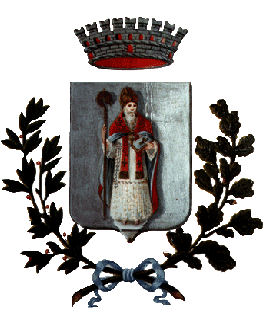                                               PROVINCIA DI TERNI    _____________________________________________________________	P.zza Carlo Alberto, 1 Tel. 0763/374462 fax 0763/374108                                                              Email: comune.porano@postacert.umbria.it                                                                    UFFICIO AREA AMMINISTRATIVAAVVISOScade il 25 FEBBRAIO 2020 il termine per la presentazione delle domande per ilCONTRIBUTO BORSE DI STUDIOper gli alunni della scuola secondaria di 2° grado (ex media superiore) per l’anno scolastico 2019-2020.Possono presentare la domanda gli studenti residenti in Umbria, delle scuole secondarie di secondo grado, statali e paritarie, appartenenti a famiglie il cui Indicatore della Situazione Economica  Equivalente (I.S.E.E.), rientri  nella soglia di € 10.632,94. La richiesta dell’attestazione I.S.E.E. va fatta ai CAAF, alle sedi o agenzie INPS.Gli interessati dovranno: - presentare la domanda direttamente al Comune di Porano entro il 25 Febbraio 2020 sull’apposito modello predisposto, che è reperibile sul sito internet della Regione, www.istruzione.regione.umbria.it sul sito internet del Comune, www.comune.porano.tr.it  oppure presso l’ufficio segreteria del Comune. Il contributo, qualora concesso, verrà erogato direttamente dal MIUR.Ai sensi dell’art. 71, comma 1 del DPR 445/2000 e dell’art. 4, comma 7 del Decreto Legislativo n. 109/98, gli enti erogatori sono tenuti ad effettuare controlli sia a campione sia in tutti i casi in cui vi siano fondati dubbi sulla veridicità delle dichiarazioni rese dal richiedente in autocertificazione.Porano, 24.01.2020